Plaats voor eigen logo.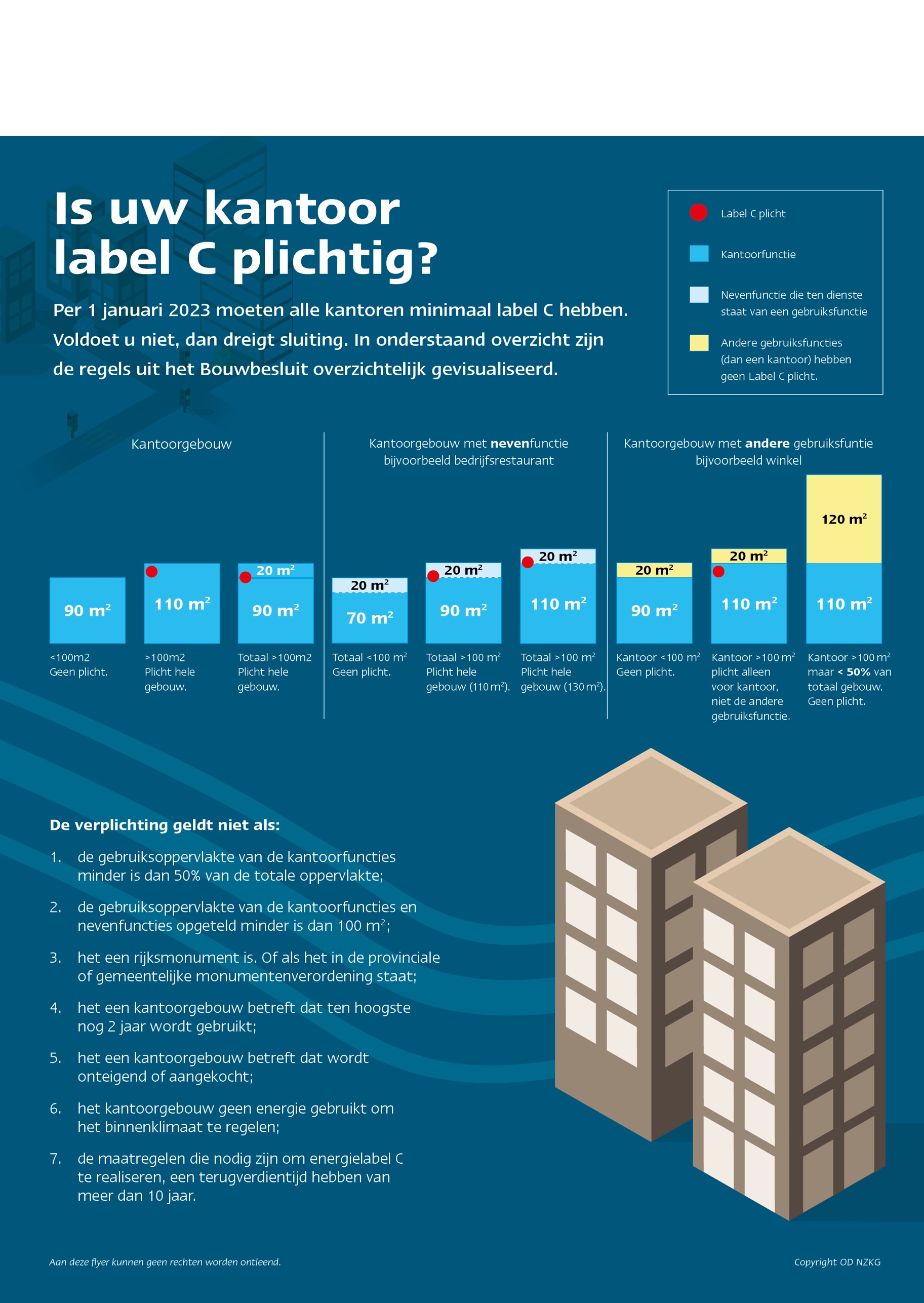 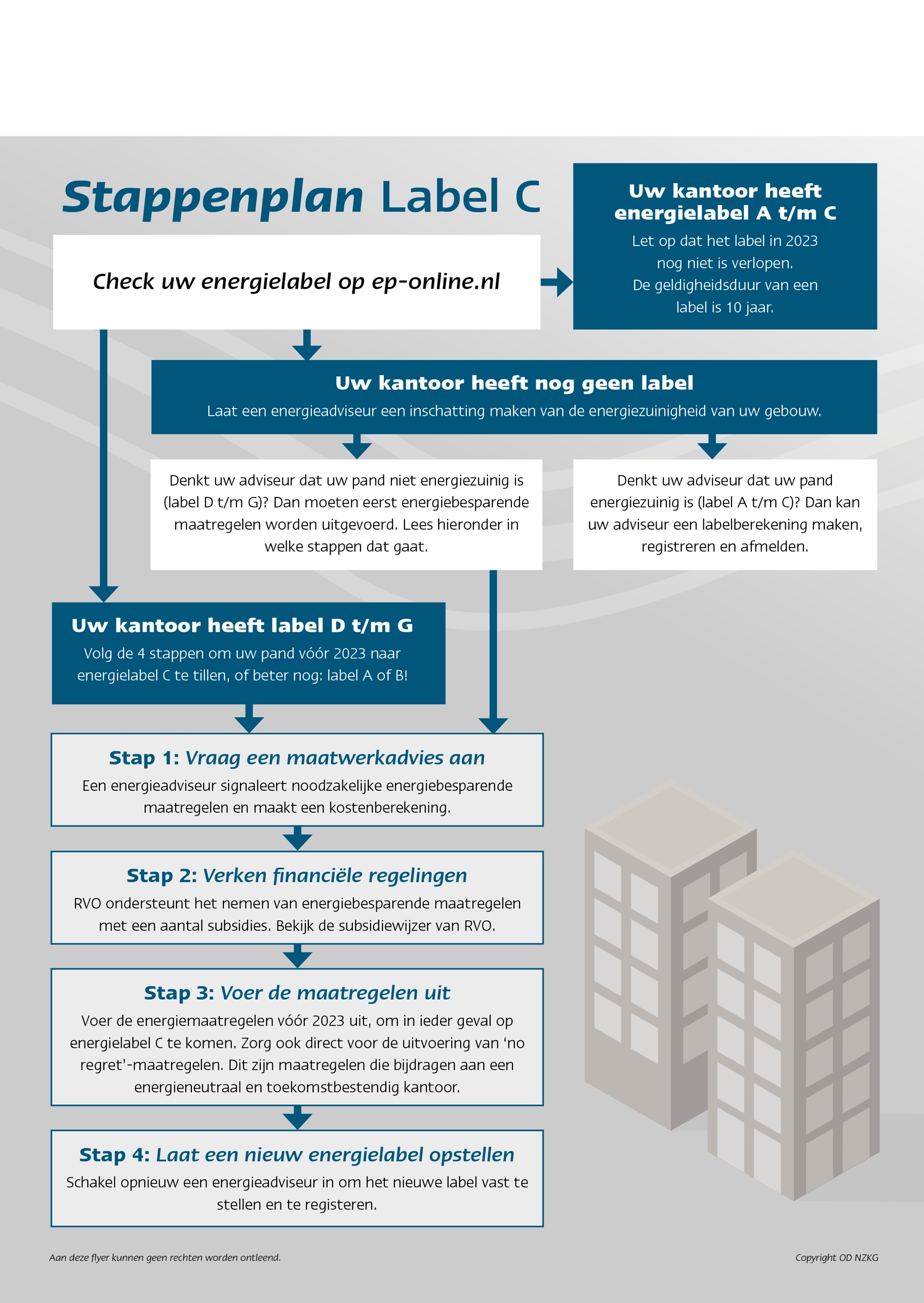 Plaats voor eigen logo.